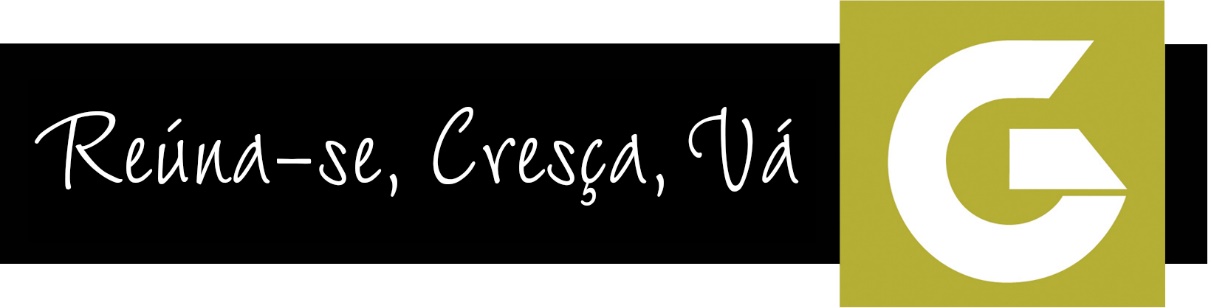 Geração AglowComo se envolver: Manual para Geração AglowA Geração Aglow é uma parte integrante da Aglow Internacional e o seu foco principal é a geração até os trinta anos de idade. Nosso desejo é que a geração jovem seja criada na Aglow e faça parte dos milhões de mobilizadores ao redor do mundo, os vencedores no Reino. A Aglow faz isso há 50 anos através de oração, evangelismo e relacionamento como base do ministério.Jane Hansen Hoyt compartilhou: ”se pudéssemos pegar um fio que está tecido na Aglow, seria o fio do relacionamento. Você pode ir a qualquer grupo Aglow do mundo e se sentir “em casa” na hora.” Há um lugar para a geração jovem no ministério Aglow. Nós te damos boas-vindas, estamos felizes por tê-lo como parte da família! As instruções a seguir são formas de envolvê-lo na Aglow e te focar a começar um Grupo Geração.Jovens, vocês estão convidados para fazer parte de uma comunidade local da Aglow, receberem treinamento para desenvolver habilidades de liderança ou formar um grupo Geração Aglow. A identidade e missão dos nossos Grupos Geração segue abaixo.Identidade, Propósito & Grupos da Geração Aglow Declaração de Identidade da Geração AglowEfésios 3: 17-19 Para que Cristo habite pela fé nos vossos corações; a fim de, estando arraigados e fundados em amor poderdes perfeitamente compreender, com todos os santos, qual seja a largura, e o comprimento, e a altura, e a profundidade, e conhecer o amor de Cristo, que excede todo o entendimento, para que sejais cheios de toda a plenitude de Deus.A Geração Aglow são jovens que caminham na plenitude do grande amor de Deus. São grupos que oferecem um lugar para que jovens se reúnam e construam relacionamentos, cresçam em fé e usem seus dons e talentos para impactar o mundo. Somos incentivados, mentoriados e libertos pela geração anterior para caminharmos em tudo o que Deus tem para nós. Somos a nova geração de guerreiros e líderes globais da Aglow que levam o Reino dos Céus para a Terra. Missão da Geração Aglow Treinar os jovens a serem líderes de relevância com uma visão de mundo global.Equipar comunidades do Reino onde os jovens cresçam em sua identidade e caminhem na plenitude de Cristo.Empoderar as pessoas para desenvolver recursos que lhes permitam receber tudo o que Deus tem para elas.Desenvolver equipes apostólicas que demonstram o poder do Céu, usando dons e talentos para alcançar nossas comunidades e os que estão perdidos.Crescer na Presença de Deus que cria a mesma atmosfera assim na Terra como no Céu.Desenvolver relacionamentos com os que já estão estabelecidos em Aglow, gerações caminhando juntas como parte integrante da Aglow Internacional.Busque no Senhor as responsabilidades ele tem para você em seu grupo. A Aglow é apostólica. Somos os "enviados" que demonstram o poder do Céu em nossas comunidades.Maneiras dos jovens participarem da AglowComece um Grupo Geração ou seja ativo em algum Grupo Geração já existente;Participe de alguma Comunidade Local da Aglow;Seja treinado e mentoriado por algum líder Aglow;Participe da Conferência Anual da Aglow e faça parte da reunião do Geração;Junte-se a jovens na viagem à Israel com Aglow ou em alguma viagem do Transformação;Chamadas Globais de Oração – participe com centenas de pessoas espalhadas pelo mundo para orar por questões globais; Siga nossa página no Facebook e website para obter informações sobre eventos, fotos, vídeos e testemunhos: www.facebook.com/aglowgenerations e www.generationsproject.net Esteja conectado à família global da Aglow e receba e-mails com atualizações do que Deus está fazendo ao redor do mundo e nos Grupos Geração. Qualquer jovem que faça parte ou esteja envolvido com algum Grupo Geração ou Grupo Local, por favor, envie as seguintes informações para a Diretoria do Geração na sede da Aglow: generations@aglow.orgVocê será incentivado a ver o que Deus está fazendo nos jovens pelo mundo, receberá notícias de eventos/viagens que você possa participar, ouvir e compartilhar testemunhos sobre o que Deus está fazendo na vida dos jovens. *As informações para contato são somente para uso da Aglow. Não serão compartilhadas.Objetivo do Grupo GeraçãoREÚNA-SE para construir relacionamentos e comunhão juntos.Hebreus 10:24-25 E consideremo-nos uns aos outros, para nos estimularmos ao amor e às boas obras, não deixando a nossa congregação, como é costume de alguns, antes admoestando-nos uns aos outros; e tanto mais, quanto vedes que se vai aproximando aquele dia.CRESÇA no conhecimento da Palavra de Deus, verdade e amor.Lucas 8:15 E a [semente] que caiu em boa terra, esses são os que, ouvindo a palavra, a conservam num coração honesto e bom, e dão fruto com perseverança.VÁ para as nossas comunidades e o mundo com as Boas Novas.Mateus 10:7-8 E, indo, pregai, dizendo: É chegado o Reino dos Céus. Curai os enfermos, limpai os leprosos, ressuscitai os mortos, expulsai os demônios; de graça recebestes, de graça dai.A estrutura de um grupo geraçãoEncontros semanais, duas vezes na semana, mensais ou duas vezes ao mês podem ser feitos para cumprir os objetivos dos Grupos Geração. Esses encontros podem ser realizados em diversos lugares, de acordo com o objetivo do seu grupo. Por exemplo: caso o seu objetivo seja “Gostaríamos de alcançar estudantes universitários”, o melhor lugar seria em algum campus universitário. Esses encontros podem ser criativos. Não precisam ser como um culto. Queremos que Jesus seja apresentado às pessoas através das amizades, e também desejamos que os jovens tenham relacionamentos sólidos com outros Cristãos. Estudos bíblicos e evangelísticos podem ser uma opção, mas peça ao Senhor por visão, direção e criatividade para conduzir as reuniões e alcançar o próximo. Grupos por idades e tipos:Seja criativo, procure por oportunidades 
para alcançar pessoas no amor de jesusGrupos atuais que estão se encontrando pelo mundo:Comunhão para mães de filhos autistas.Encontro de mães jovens em apartamento para comunhão e oração, alcançando outras mães.Grupos de artes criativas – compartilhando artes, poesia e músicasGrupo de costura e conversas sobre FéGrupo de avós/netos – Estudo bíblico e comunhãoReunião de rapazes com ministrações e palavras de incentivoGrupo de cantores e programa de rádioGrupos de estudo do Transformadores Mulheres da Aglow mentoriando jovensComo começar um grupo geração aglow em sua comunidadeQuando houver interesse em iniciar um Grupo Geração em sua comunidade; entre em contato com a Diretoria Local ou Nacional. Todos os Grupos Geração são aprovados pela Diretoria Nacional. Se você não conhece os líderes nacionais da Aglow, envie um pedido para o generation@aglow.org e você será colocado em contato com um líder em sua nação. Caso tenha alguma dúvida, entre em contato com a Aglow Internacional por telefone 425-775-7282 (Estados Unidos) ou e-mail. Os líderes começarão a reunir-se e orar, buscando Deus para obter uma visão para o seu grupo, seu objetivo, para quando e onde começar. Você também pode começar a se reunir com outros jovens interessados em fazer parte do grupo e compreender seus interesses para o foco do grupo.Um Grupo Geração é composto de homens e/ou mulheres, na faixa dos trinta ou abaixo: crianças, adolescentes, universitários ou jovens adultos. Os Grupos Geração começam com um líder e/ou um a dois co-líderes. (Também é possível ter uma equipe maior com mais co-líderes se necessário) Como uma das formas que Deus sempre usa no ministério Aglow é apresentar o Espírito Santo para homens e mulheres, é importante que os líderes sejam cheios do Espírito com evidência do dom de línguas.As responsabilidades do grupo devem ser igualmente divididas entre cada líder.Os líderes do Grupo Geração podem variar em idade. (Por exemplo: um adolescente pode liderar um grupo de adolescentes). Um (a) mulher/homem mais velho pode liderar um Grupo Geração. Um grupo de crianças precisa de pelo menos um adulto como líder. Um Grupo Geração precisa de um orientador, um (a) pastor (a), ou um Cristão mais maduro na fé (você pode pedir para ser orientado pelo mesmo assessor da sua Diretoria Nacional ou Grupo Local, se possível).Empodere os membros para serem ativos no grupo ao começarem a participar regularmente.Preencha os Formulários do Geração de filiação e liderançaCada grupo deve preencher um Formulário de Filiação e cada líder deve responder ao questionário de liderança. Os formulários devem ser entregues à Diretoria Nacional e o grupo é aprovado pela própria Diretoria Nacional. Os formulários de filiação e questionários de liderança são enviados para a sede da Aglow e, então, o grupo é oficialmente filiado.A Liderança precisa se tornar membro da Aglow Internacional em suas nações na forma de Parceiros Globais.O que é ser um Parceiro Global? Um Parceiro Global é uma pessoa cujo coração foi tocado pela visão e pelos propósitos do coração de Deus que serão alcançados através da Aglow Internacional. A Parceria Global representa um compromisso para com o chamado que Deus colocou em nossas vidas para ser parte do trabalho da Aglow. Para saber mais sobre a filiação, veja a Parte 2, da Seção 7 desse Manual. Devido aos dias em que vivemos, acreditamos que é nossa responsabilidade cuidar de crianças e adolescentes ao buscar líderes ou voluntários adultos que ofereçam relacionamentos saudáveis, seguros e educativos. Os adultos que foram acusados por ter cometido qualquer tipo de abuso, sexual ou físico, a uma criança, não devem ser voluntários em qualquer atividade ou programa para crianças ou adolescentes patrocinado pela Aglow. Os voluntários adultos devem se certificar de que nunca devem estar sozinhos com uma criança ou adolescente, outro adulto ou criança deve estar presente. Esta é uma forma de proteger você. É importante se unir a outros grupos Aglow da região. Participe de encontros locais, regionais e nacionais.Como um grupo geração aglow lida com as finanças?Caso abra uma conta bancária, é sua responsabilidade fornecer um extrato bancário anual para a sua Liderança Nacional da Aglow. Para os Grupos Geração fora dos EUA, envie suas ofertas para a liderança da sua nação, dessa forma você estará cooperando para o trabalho do ministério da sua nação.Com quem o Grupo Geração deve manter comunicação para liderança?Os Grupos Geração relacionam-se e prestam contas ​​perante a Diretoria Nacional, o Coordenador Nacional do Geração (se o país tiver um) e a Diretora do Geração da sede da Aglow.É muito importante que você mantenha comunicação com o Coordenador Nacional do Geração, a Liderança Nacional e a Diretora do Geração na sede, informando-se a tempo de suas atividades, conquistas e quaisquer problemas que você esteja enfrentando. Esses relacionamentos trarão oração de apoio, orientação, responsabilidade e amizades para caminhar com você durante a caminhada no cargo de liderança.Se os líderes dos Grupos Geração sentem que não podem mais liderar seu grupo e não há outras pessoas que desejam assumir os cargos de liderança, é necessário entrar em contato com a Diretoria Nacional e a Diretora do Geração da sede da Aglow, informando que o Grupo Geração está fechado. Nossa esperança é que os Grupos Geração cresçam e continuem mesmo quando houver troca de liderança. Líderes, procurem preparar outros líderes em seu grupo, pessoas que possam levar a visão para a diante. Caso o seu país não tenha um Líder Nacional Aglow, entre em contato diretamente com o escritório da sede internacional para quaisquer pedidos ou perguntas. Você sempre terá uma porta aberta para se comunicar com a Diretora do Geração da sede da Aglow: generations@aglow.org. Attn: Generations Director 
Aglow International
P.O. Box 1749
Edmonds, WA 98020-1749, USA

Telefone: 425.775.7282 (EUA)
E-mail: intl.fieldoffice@aglow.org ou generations@aglow.orgVocê é muito bem-vindo à Família Aglow!IdentidadeMissãoFormas de se envolverOnde me encaixo?PropósitoEstruturaNomeIdadePaísE-mailOnde me encaixo na Geração Aglow?Sou um jovem adulto e quero participar de um Grupo Local, então eu posso…participar das reuniões mensais;ser ativo e ajudar nas reuniões mensais;crescer em fé ao participar de uma reunião multigeracional da Aglow.Sou um jovem adulto quero desenvolver meus dons de liderança em um grupo local, então eu posso…participar de qualquer sessão de treinamento para líderes nas quais fui convidado;pedir para ser mentoriado por um líder da Aglow;crescer nos meus dons de liderança enquanto sirvo com diferentes capacidades nas reuniões da Aglow.Posso ser um Líder da Geração Aglow servindo em um Grupo Local ou na Diretoria Nacional:Posso ser convidado a servir na Diretoria Local enquanto os meus dons de liderança são reconhecidos por todos os que estão ao me redor;Enquanto Deus guia, no tempo certo, posso ser convidado a servir como Coordenador do Geração na equipe nacional.Posso começar um Grupo Geração para jovens adultos:Se desejo começar um grupo, posso encontrar outros líderes em potencial e começar a conversar com a Diretoria Nacional da minha nação.Se tenho a bênção da Diretoria Nacional, posso começar uma reunião com pessoas interessadas em fazer parte do grupo.Siga as direções da seção de formulários da Filiação do Geração e do Questionário para Liderança Amo crianças e adolescentes e/ou sou um adolescente e quero começar um Grupo Geração para crianças ou adolescentes:Posso entrar em contato e manter um diálogo com a Diretoria Nacional ou Local com a aprovação deles para começar um grupo;De um a três adultos podem liderar o grupo ou um adolescente maduro pode estar à frente do grupo de adolescentesSiga as direções da seção de formulários da Filiação do Geração e do Questionário para Liderança Grupos por Idade:Tipos de Grupo:Tipos de Grupo:Crianças 5-12Adolescentes 13-17Universitários 18-25Jovens adultos 20s-30Mães jovensCasais jovens Profissionais jovens 20-30Ideias: Ideias: Estudo bíblicoGrupos de oraçãoGrupos no larGrupos no Campus universitárioGrupos de paisProjetos ComunitáriosQuestões sociais 		Grupos de Artes/CriatividadeGrupos de mentoriaGrupos de dançaGrupos de música/louvorGrupos de escritaGrupos de ArteEstudo bíblico evangelístico em UniversidadesDiscussões em cafésEvangelismo de bairro	Extensão a estudantes internacionaisAjuda a famílias em necessidade da região